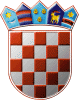 REPUBLIKA HRVATSKAOPĆINSKO IZBORNO POVJERENSTVOOPĆINE TRPANJKLASA:011-01/20-01/02URBROJ:2117/07-05/03-21-9TRPANJ, 30. travnja 2021.Na osnovi članka 22. Zakona o lokalnim izborima („Narodne novine“, broj 144/12, 121/16, 98/19, 42/20,144/20 i 37/21),Općinsko izborno povjerenstvo Općine TRPANJ,odlučujući o prijedlogu kandidature predlagatelja HRVATSKA DEMOKRATSKA ZAJEDNICA - HDZ, HRVATSKA SELJAČKA STRANKA - HSS,utvrdilo je i prihvatiloPRAVOVALJANU KANDIDATURUZA IZBOR OPĆINSKOG NAČELNIKAOPĆINE TRPANJKandidat: JAKŠA FRANKOVIĆ; TRPANJ, ŽALO 3; rođ. 01.10.1968.; OIB: 09560329065; MREPUBLIKA HRVATSKAOPĆINSKO IZBORNO POVJERENSTVOOPĆINE TRPANJKLASA:011-01/20-01/02URBROJ:2117/07-05/03-21-8TRPANJ, 30. travnja 2021.Na osnovi članka 22. Zakona o lokalnim izborima („Narodne novine“, broj 144/12, 121/16, 98/19, 42/20,144/20 i 37/21),Općinsko izborno povjerenstvo Općine TRPANJ,odlučujući o prijedlogu kandidature predlagatelja JOSIP NESANOVIĆ, ANTONIJA MIRKO, DIJANA GRLICA,utvrdilo je i prihvatiloPRAVOVALJANU KANDIDATURUZA IZBOR OPĆINSKOG NAČELNIKAOPĆINE TRPANJKandidat: JOSIP NESANOVIĆ; TRPANJ, KRALJA TOMISLAVA 21; rođ. 10.04.1981.; OIB: 05290673588; MREPUBLIKA HRVATSKAOPĆINSKO IZBORNO POVJERENSTVOOPĆINE TRPANJKLASA: 011-01/20-01/02URBROJ:2117/07-05/03-21-10TRPANJ, 30. travnja 2021.Na osnovi članka 22. Zakona o lokalnim izborima („Narodne novine“, broj 144/12, 121/16, 98/19, 42/20,144/20 i 37/21),Općinsko izborno povjerenstvo Općine TRPANJ,odlučujući o prijedlogu kandidature predlagatelja HRVATSKA NARODNA STRANKA - LIBERALNI DEMOKRATI - HNS, NARODNA STRANKA - REFORMISTI - REFORMISTI,utvrdilo je i prihvatiloPRAVOVALJANU KANDIDATURUZA IZBOR OPĆINSKOG NAČELNIKAOPĆINE TRPANJKandidat: ŽELJKO ŠEGETIN; TRPANJ, PESTIŠI 18; rođ. 01.07.1957.; OIB: 50827187779; MREPUBLIKA HRVATSKAOPĆINSKO IZBORNO POVJERENSTVOOPĆINE TRPANJKLASA:011-01/20-01/02URBROJ:2117/07-05/03-21-11TRPANJ, 30. travnja 2021.Na osnovi članka 53. točke 4. Zakona o lokalnim izborima  („Narodne novine“, broj 144/12, 121/16, 98/19, 42/20, 144/20 i 37/21), Općinsko izborno povjerenstvo Općine TRPANJ,sastavilo je i objavljujeZBIRNU LISTUPRAVOVALJANIH KANDIDATURAZA IZBOR OPĆINSKOG NAČELNIKAOPĆINE TRPANJKandidat: JAKŠA FRANKOVIĆHRVATSKA DEMOKRATSKA ZAJEDNICA - HDZHRVATSKA SELJAČKA STRANKA - HSSKandidat: JOSIP NESANOVIĆKANDIDAT GRUPE BIRAČAKandidat: ŽELJKO ŠEGETINHRVATSKA NARODNA STRANKA - LIBERALNI DEMOKRATI - HNSNARODNA STRANKA - REFORMISTI - REFORMISTIHRVATSKA DEMOKRATSKA ZAJEDNICA - HDZHRVATSKA SELJAČKA STRANKA - HSSPREDSJEDNICANADA IVANKOVIĆKANDIDAT GRUPE BIRAČAPREDSJEDNICANADA IVANKOVIĆHRVATSKA NARODNA STRANKA - LIBERALNI DEMOKRATI - HNSNARODNA STRANKA - REFORMISTI - REFORMISTIPREDSJEDNICANADA IVANKOVIĆPREDSJEDNICANADA IVANKOVIĆ